Publicado en Bilbao el 26/06/2024 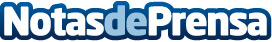 Alumnos de la Universidad de Texas visitan Urbegi Social Impact y descubren el impacto de sus servicios de innovación socialEl alumnado del programa de pregrado de desarrollo profesional de la Universidad de Texas (Arlington) ha viajado este mes de junio a Bilbao para conocer las diferentes estructuras empresariales de la región, que logran equidad y generan comunidad, interesándose en el modelo de negocio y estructura de Urbegi Social Impact como referente en innovación socialDatos de contacto:Laura MurilloUrbegi946801934Nota de prensa publicada en: https://www.notasdeprensa.es/alumnos-de-la-universidad-de-texas-visitan Categorias: Nacional País Vasco Solidaridad y cooperación Recursos humanos Sostenibilidad Universidades http://www.notasdeprensa.es